別紙１（様式第１号関係）交付金額計算書　　※欄が不足する場合は裏面に記入して下さい。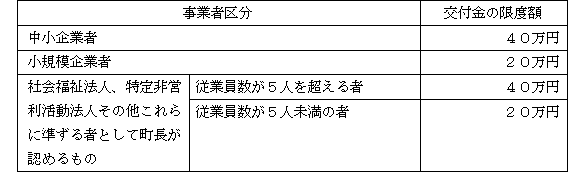 番号月内容金額備考（添付資料）１月円２月円３月円４月円５月円６月円７月円８月円９月円１０月円１１月円１２月円１３月円１４月円１５月円１６月円１７月円１８月円１９月円２０月円合　　　計（Ａ）　合　　　計（Ａ）　合　　　計（Ａ）　  円  円（Ａ）の額　　　　　　　　　　　 円　×　６／１０　＝　　　　　　　　　　　 円　（Ｂ）（１円未満切り捨て）（Ｂ）の額と別表に掲げる限度額のいずれか低い額（Ｃ）を申請額欄に記入してください。　　　　　　　　　 円　（Ｃ）　※既に同交付金を受領されている事業者は下記をご確認下さい。（Ａ）の額　　　　　　　　　　　 円　×　６／１０　＝　　　　　　　　　　　 円　（Ｂ）（１円未満切り捨て）（Ｂ）の額と別表に掲げる限度額のいずれか低い額（Ｃ）を申請額欄に記入してください。　　　　　　　　　 円　（Ｃ）　※既に同交付金を受領されている事業者は下記をご確認下さい。（Ａ）の額　　　　　　　　　　　 円　×　６／１０　＝　　　　　　　　　　　 円　（Ｂ）（１円未満切り捨て）（Ｂ）の額と別表に掲げる限度額のいずれか低い額（Ｃ）を申請額欄に記入してください。　　　　　　　　　 円　（Ｃ）　※既に同交付金を受領されている事業者は下記をご確認下さい。（Ａ）の額　　　　　　　　　　　 円　×　６／１０　＝　　　　　　　　　　　 円　（Ｂ）（１円未満切り捨て）（Ｂ）の額と別表に掲げる限度額のいずれか低い額（Ｃ）を申請額欄に記入してください。　　　　　　　　　 円　（Ｃ）　※既に同交付金を受領されている事業者は下記をご確認下さい。（Ａ）の額　　　　　　　　　　　 円　×　６／１０　＝　　　　　　　　　　　 円　（Ｂ）（１円未満切り捨て）（Ｂ）の額と別表に掲げる限度額のいずれか低い額（Ｃ）を申請額欄に記入してください。　　　　　　　　　 円　（Ｃ）　※既に同交付金を受領されている事業者は下記をご確認下さい。交付金既受領額　　　　　―　　　　 円　（Ｄ）ただし、交付金を既に受領されておられる事業者は、（Ｃ）から（Ｄ）を引いた額を申請額欄に記入してください。交付金既受領額　　　　　―　　　　 円　（Ｄ）ただし、交付金を既に受領されておられる事業者は、（Ｃ）から（Ｄ）を引いた額を申請額欄に記入してください。交付金既受領額　　　　　―　　　　 円　（Ｄ）ただし、交付金を既に受領されておられる事業者は、（Ｃ）から（Ｄ）を引いた額を申請額欄に記入してください。交付金既受領額　　　　　―　　　　 円　（Ｄ）ただし、交付金を既に受領されておられる事業者は、（Ｃ）から（Ｄ）を引いた額を申請額欄に記入してください。交付金既受領額　　　　　―　　　　 円　（Ｄ）ただし、交付金を既に受領されておられる事業者は、（Ｃ）から（Ｄ）を引いた額を申請額欄に記入してください。番号月内容金額備考（添付資料）２１月円２２月円２３月円２４月円２５月円２６月円２７月円２８月円２９月円３０月円３１月円３２月円３３月円３４月円３５月円３６月円３７月円３８月円３９月円４０月円４１月円４２月円４３月円４４月円４５月円２１～４５までの小計（１枚目の合計欄に当該小計額を加えて記載してください。）２１～４５までの小計（１枚目の合計欄に当該小計額を加えて記載してください。）２１～４５までの小計（１枚目の合計欄に当該小計額を加えて記載してください。）円円